TEST ÇÖZMETEKNİKLERİMerkezi sistem sınavları test tekniğine dayalı bir sınavlardır. Bu sınavlarda başarılı olmak test çözme becerisi kazanmayı gerektirir.  Test tekniğine dayalı sınavlarda başarısızlığın nedeni bilgi eksikliğinin yanında, sorulara yaklaşım tarzından veya soru tarzına aşina olmamaktan da kaynaklanır.  Test tecrübesi sınav sonucunu etkileyen en önemli etkenlerdendir. Sınavdan önce çözülen soruların oluşturduğu bilgi birikimi adayın sınavda başarılı olmasını sağlar.    Çünkü çözülen her soru gerçek sınav öncesi adaya tecrübe kazandıracaktır. Tecrübe ise çözülen soru miktarıyla ölçülür. Sınavda başarılı olmayı hedefleyen adayın test çözerken “bir sorudan ne çıkar canım” diyerek o soruyu yok sayması en büyük hatadır.   Çözülen her bir soru tipi aday için bir avantajdır.    Sınava hazırlanan adayın çözemediği her sorunun doğru cevabını öğrenmesi gerekir.15 ADIMDA TEST ÇÖZME BECERİSİ1) KONUYU ÖĞRENBir konu ile ilgili soru çözmeye başlamadan önce konuyu iyi şekilde öğrenin. Böylece soru çözerek öğrenip öğrenmediğinizi kontrol etmiş olursunuz.2) SORU ÇÖZERKEN ZAMAN TUTTEOG sadece bilginizi değil, aynı zamanda bilgiyi kullanma hızınızı da ölçüyor, unutmayın.3) YAPAMADIĞIN SORULARIN ÇÖZÜMÜNÜ ÖĞRENHer soruyu sanki sınavda çıkacakmış gibi düşünerek yanıtlamaya çalışın. Yapamadığınız veya yanlış yaptığınız soruların doğru çözümlerini mutlaka öğrenin. Belki de o yanlış yaptığın soru TEOG’da karşına çıkacak, kim bilir 4) SORUYU ÇOK FAZLA OKUMA Soruyu çok defa okumak farklı şeyler düşünmene neden olabilir ve seni doğru cevaptan uzaklaştırabilir. 5) ALTINI ÇİZSorudaki önemli yerlerin altını çizmek dikkatini toplamada ve doğru cevabı bulmada sana yardımcı olur.6) HER GÜN BELİRLİ MİKTARDA SORU ÇÖZ Her gün kendinize koyduğunuz soru hedefini bitirmeden çalışmayı bırakmayın. 7) ÖNCE SORU KÖKÜNÜ, SONRA PARAGRAFI VE EN SON ŞIKLARI OKUBu sizin cevabı daha kısa sürede ve daha doğru bir şekilde bulmanızı sağlayacaktır.8) BÜTÜN ŞIKLARI OKUMADAN CEVAP VERMEÇünkü bazı sorular sizden en doğru cevabı bulmanızı ister.9) YANLIŞ OLDUĞUNA EMİN OLMADIKÇA VERDİĞİN İLK CEVABI DEĞİŞTİRMEGenelde ilk işaretliğin doğrudur. 10) SORULARLA İNATLAŞMAÇözemediğiniz sorularla inatlaşıp zaman kaybetmeyin. Sonraki soruya geçin. Vaktiniz kalırsa yine o soruya dönersiniz.11)YANLIŞ YAPTIĞIN SORU İÇİN FAZLA ÜZÜLME. Her yanlış soru doğru çözümü öğrendiğin takdirde senin için bir kazançtır.12) UZUN PARAGRAFLI SORULARDA ‘BU SORU ZORDUR’ ALGISINA KAPILARAK OKUMADAN GEÇMEBu tür soruların cevabı paragrafın içinde gizlidir.13) YANLIŞ ŞIKLARI ELEZamandan tasarruf etmek için yanlış olduğunuz şıkları eleyin ve kalan şıklar üzerinde düşünün.14)İŞLEMLERİ YAZARAK YAPSayısal sorularda işlemleri zihninden değil yazarak yap. Böylece işlem hatası yapma riskini azaltırsın.15)KİTAP OKUSadece Türkçe dersinden değil, Teog’da sorumlu olduğunuz diğer derslerden de uzun paragraf soruları gelmektedir. Düzenli olarak kitap okumak okuduğunu anlama becerisini geliştirir, okuma hızını artırır. Böylece soruları daha kolay yaparsın. EN İYİSİ Dağ tepesinde bir çam olamazsan vadide bir çalı ol; fakat dere kenarındaki en büyük çalı sen olmalısın Ağaç olamazsan çalı ol.  Çalı olamazsan bir ot parçası olarak bir yola neşe ver  Bir mis çiçeği olamazsan bir saz ol,Fakat gölün içindeki en canlı saz sen olmalısın. Hepimiz kaptan olamayız, tayfa olmaya mecburuz,Burada hepimiz için bir şeyler var.Yapacak büyük işler var, küçük işler var.Yapacağımız iş, bize yakın olan iştir.Cadde olamazsan patika ol,Güneş olamazsan yıldız ol.Kazanmak ya da kaybetmek ölçüyle değildir.Sen her neysen onun en iyisi olmalısın.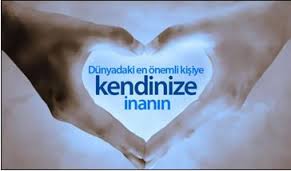 